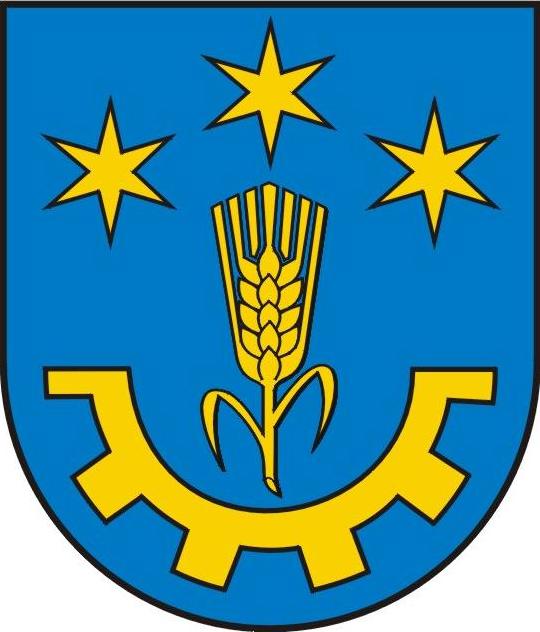 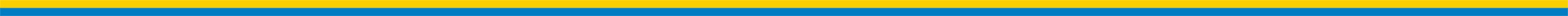 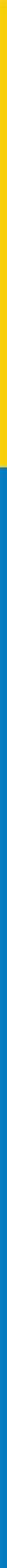 Och-I.6220.4.2020                                                                            Gorzyce,  16 lutego 2021 r. O B W I E S Z C Z E N I EStosownie  do  przepisów  art. 49 ustawy  z  dnia  14  czerwca  1960 r. Kodeks postępowania administracyjnego (Dz. U. z 2020 r. poz. 256 z późn.zm.), art. 74 ust. 3 ustawy z dnia 3 października 2008 r. o udostępnianiu informacji o środowisku i jego ochronie, udziale społeczeństwa w ochronie środowiska oraz o ocenach oddziaływania na środowisko (Dz. U. z 2020, poz.283 z późn.zm.),Wójt Gminy Gorzycezawiadamia strony postępowania, żew dniu 16 lutego 2021 r. pismem znak: Och-I.6220.4.2020 wystąpił do Regionalnego Dyrektora Ochrony Środowiska w Rzeszowie, Al. Józefa Piłsudskiego  38, 35-001 Rzeszów oraz do Dyrektora Zarządu Zlewni w Stalowej Woli, ul. Jagiellońska 17, 37-450 Stalowa Wola o uzgodnienie warunków realizacji planowanego przedsięwzięcia polegającego na wydobywaniu kruszywa naturalnego metodą odkrywkową z części złoża „Sokolniki III” 
w miejscowości Orliska.Z up. Wójta Gminymgr Lucyna MatykaZastępca WójtaDo wiadomości:Strony postępowania poprzez obwieszczenie.Aa.Osoba prowadząca postępowanieInsp.Mieczysława Wicińska  tel.(015) 8362075 w 22.